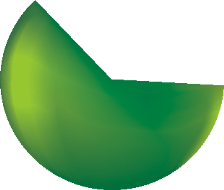 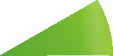 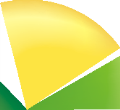 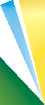 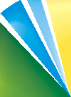 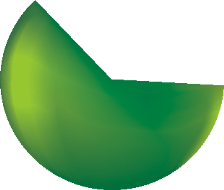 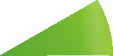 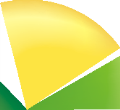 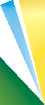 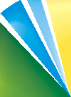 428001, Чувашская Республика, г. Чебоксары,пр. М. Горького, д.5, корпус 2,тел./факс: 8(8352) 45-89-89, 45-45-60ИНН/КПП 2128702350/213001001Филиал ОАО Банк ВТБ г. Нижний НовгородР/С 40701810709240004412БИК 042202837К/С 30101810200000000837Перечень документов, необходимых для заключения договора  лизинга недвижимости для физических лиц:Копия свидетельства ИНН физического лица Пенсионное страховое свидетельствоКопия паспорта - все заполненные страницы Копия свидетельства о праве собственности на объект недвижимостиКопия выписки из единого государственного реестра недвижимости об отсутствии обремененияКопия документа (договора), подтверждающего право собственности Копии техпаспорта, кадастрового паспортаООО "Пионер-Лизинг"г. Чебоксары, пр. М. Горького, д. 5, корп. 2Тел.: +7 (8352) 45-89-89 